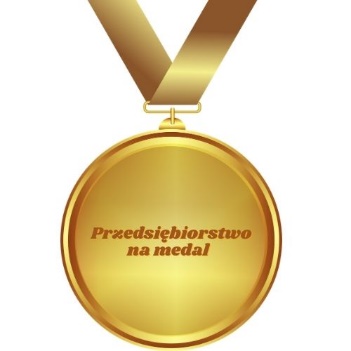 Formularz zgłoszeniowyNazwa przedsiębiorstwa zgłaszanego do udziału w plebiscycie:…………………………………………………………………………………………………………………………………………………………………………Uzasadnienie wyboru: …………………………….……………………………………………………………………………………………………………………………………………………………………………………………………………………………………………………………………………………………………………………………………………………………………………………………………………………………………………………………………………………………………………………………………………………………………………………………………………………………………………………………………………………………………………………………………………………………………………………………………………………………………………………………………………………………………………………………………………Dane kontaktowe ucznia:Imię i nazwisko:………………………………………………………………….Nazwa szkoły:…………………………………………………………………….Numer telefonu:…………………………………………………………………Organizator:Zakład Zarządzania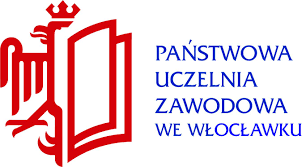 Partner: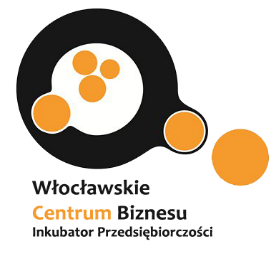 Patronat honorowy:dr Robert Musiałkiewicz, prof. PUZ  Rektor PUZ we Włocławku dr Marek Wojtkowski, prof. PUZ Prezydent Miasta WłocławekWyrażam zgodę na przetwarzanie moich danych osobowych zawartych w niniejszym formularzu zgłoszeniowych przez Państwową Uczelnię Zawodową we Włocławku 
w związku z organizacją plebiscytu pn. ,,Przedsiębiorstwo na medal” zgodnie z art. 6 ust. 1 lit. a rozporządzenia Parlamentu Europejskiego i Rady (UE) 2016/679 z 27.04.2016 r. w sprawie ochrony osób fizycznych w związku z przetwarzaniem danych osobowych i w sprawie swobodnego przepływu takich danych oraz uchylenia dyrektywy 95/46/WE. Jednocześnie oświadczam, że ww. dane osobowe podałam/em dobrowolnie.								…………………………………									        Podpis Udzielając powyższej zgody, przyjmuję do wiadomości iż:Administratorem Państwa danych osobowych jest Państwowa Uczelnia Zawodowa we Włocławku reprezentowana przez Rektora, z siedzibą we Włocławku przy ul. 3 Maja 17 (e-mail: kancelaria@puz.wloclawek.pl, tel. 54 231 60 80).Administrator wyznaczył Inspektora Ochrony Danych (IOD), z którym można się kontaktować w sprawach dotyczących Państwa danych osobowych pod numerem telefonu 734 457 370, e-mail: iod@puz.wloclawek.pl lub wysyłając korespondencję na adres siedziby wskazanej w pkt 1.Dane osobowe przetwarzane będą na podstawie art. 6 ust. 1 lit. a RODO wyłącznie w celu organizacji plebiscytu pn. ,,Przedsiębiorstwo na medal”.Dane osobowe nie będę przekazywane innym odbiorcom. Dane będą przetwarzane do czasu realizacji celów wskazanych w pkt 3 lub do czasu wycofania zgody na ich przetwarzanie,(zgodę można wycofać między innymi poprzez złożenie oświadczenia dostępnego u Administratora lub wysyłając wiadomość e-mailową zawierającą stosowne żądanie na adres: iod@puz.wloclawek.pl).W związku z przetwarzaniem danych przysługuje Pani/Panu prawo do dostępu do treści swoich danych oraz prawo ich sprostowania, usunięcia, ograniczenia przetwarzania, prawo wniesienia sprzeciwu, prawo do cofnięcia zgody w dowolnym momencie bez wpływu na zgodność z prawem przetwarzania, którego dokonano na podstawie zgody przed jej cofnięciem.W przypadku uznania, iż przetwarzanie przez Administratora Pani/Pana danych osobowych narusza przepisy RODO, przysługuje Pani/Panu prawo do wniesienia skargi do Prezesa Urzędu Ochrony Danych Osobowych, ul. Stawki 2, 00-193 Warszawa.Administrator nie zamierza przekazywać Pani/Pana danych do państwa trzeciego ani do organizacji międzynarodowych.W oparciu o Pani/Pana dane osobowe Administrator nie będzie podejmował wobec Pani/Pana zautomatyzowanych decyzji, w tym decyzji będących wynikiem profilowania.